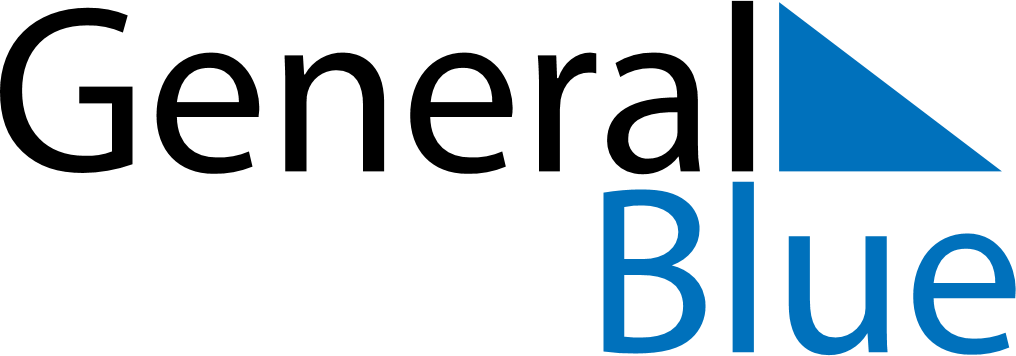 Daily Planner July 4, 2021 - July 10, 2021Daily Planner July 4, 2021 - July 10, 2021Daily Planner July 4, 2021 - July 10, 2021Daily Planner July 4, 2021 - July 10, 2021Daily Planner July 4, 2021 - July 10, 2021Daily Planner July 4, 2021 - July 10, 2021Daily Planner July 4, 2021 - July 10, 2021Daily Planner SundayJul 04MondayJul 05TuesdayJul 06WednesdayJul 07ThursdayJul 08 FridayJul 09 SaturdayJul 10MorningAfternoonEvening